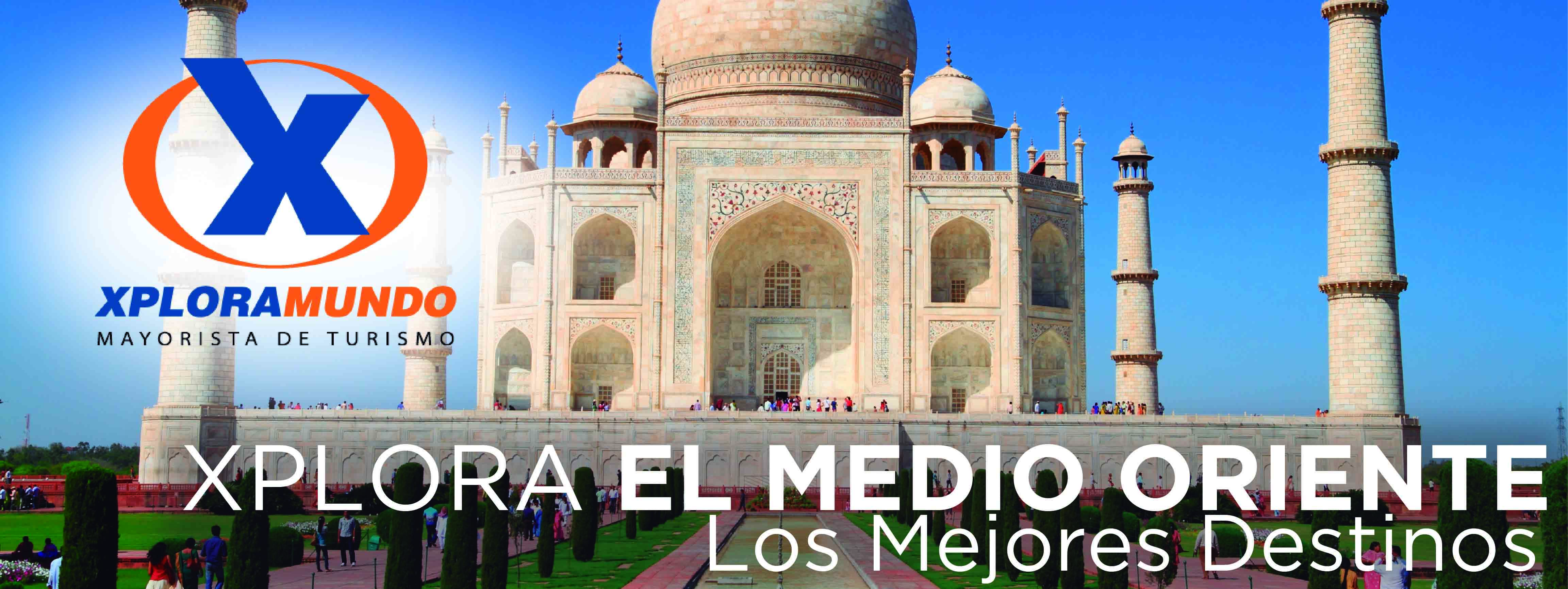 XPLORA GRECIA TURQUIA Y DUBAI19 Días / 18 NochesPrograma Incluye:3 noches en Atenas  (Solo  Desayuno-Cena ).3 noches en crucero cabinas interior (Desayuno-almuerzo -Cena)3 noche en Estambul  (Solo Desayuno)1 noche en Ankara (Desayuno-Cena)2 noches en Capadocia (Desayuno-Cena)1 noche en Pamukkale (desayuno-Cena)7 almuerzos en Turquia4 noches en Dubai (Solo desayuno)Cena de safari –Cena de Dhow en DubaiTodas las visitas y entradas mencionados en el programaTraslados aeropuerto- hotel- aeropuertoTransporte en autocar con aire acondicionadoEntradas para todos los lugares que incluyen en el programa2.4% IVA sobre servicios de intermediación de Agencia de Viajes y Mayorista.5% ISD – Impuesto sobre salida de divisas.PRECIOS POR PERSONA EN US$.**APLICA UNICAMENTE PARA PAGO EN EFECTIVO O CHEQUE**No Incluye:Tickets InternacionalesBebidas – Comidas.Visa de Entrada a Dubai cualquier tipo de seguroPropinasPasaje de Atenas/ Sabiha/ Dubai por Pegasus Precio de GloboITINERARIO:Día 1:Recepción y traslado al hotel Tatiana o similar  4 * Día 2: Atenas - Llegada - MykonosTraslado al Puerto Pireo (45 km) para tomar el Crucero de 3 días con el Barco CELESTYAL OLYMPIA. Salida a las 11.30. Llegada a Myconos a las 18.00 y Salida a las 23.00. Mykonos, una de las Islas más cosmopolitas lo primero que llama la atención del visitante, son sus maravillosas playas, las tiendas y los locales elegantes. Entre las blanquisimas casas cúbicas se destacan las cupulas y cruces de las innumerables iglesias de la isla. Sobre la cima de la colina se destacan los pintorescos molinos de viento con sus blanquisimas velas henchidas por el viento. Las callejuelas enlosadas de los pueblos bordean las blanquisimas casas encaladas.  Encuentre una mesa en el paseo marítimo y disfrute de la serenidad de la puesta de sol sobre su pintoresco Puerto. Día 3: Kusadasi - PatmosLlegada a Kusadasi a las 07.00 y Salida a las 13.00. Kusadasi. Visita a Efesos antigua capital de Asia Menor, y una de las mejores conservadas de la antigüedad donde se encuentran el Templo de Adriano, Templo de Trajano, la Biblioteca de Celso, el gran anfiteatro donde el Apostol San Pablo predicó. La Casa de la Virgen Maria, supuesta última morada de la madre de Jesus. Llegada a Patmos a las 16.00 y Salida a las 21.00. Esta isla es conocida como el lugar de las revelaciones apocalípticas de San Juan el Divino, escrito durante su exilio aquí, desde el Imperio Romano. La cueva donde vivío según la tradicción es hoy en día el Monasterio del Apocalipsis. El Monasterio de San Juan, fue construido en uno de los puntos más altos de la isla.  En su museo hay algunos iconos y manuscritos de valor inestimable. Día 4: Heraklion (Creta) - SantoriniDesayuno. Por la mañana, a las 07:00hrs llegada al Puerto de HERAKLION. Visita al las ruinas del palacio de Knossos, descubierto en 1899 por Sir Arthur Evans y en parte reconstruido. Este majestuoso palacio encierra el legendario laberinto del Rey Minos y es la cuna de la antigua civilización micenica. El Museo Arqueológico de Heraklion expone muchos de los tesoros hallados en las excavaciones. A las 11:30 el barco partirá del Puerto de Heraklion. A las 16:30 llegaremos a la isla de SANTORINI. Tour por el pueblo de Oia y a Fira. Oia está construido al Norte de la caldera, en una posicion magnífica como podrá Ud. Mismo constatar, es un lugar donde muchos artistas se han inspirado con las vistas extraodinarias de la caldera, el resto de la isla y el mar Egeo. Disfrute de un corto viaje en bote al Puerto de Athinios, donde le esperaran su guia y el autobus para llevarle cuesta arriba bordeando los lados rocosos de la caldera, atravesando varios pueblos tradicionales hasta llegar hasta la villa de Oia con su arquitectura tipicamente cicladica y sus casas que parecen nidos de pajaros. Acompañados por su guia atravesarán el pueblo, por las calles empedradas, contemplando las vistas panorámicas y admirando la arquitectura tradicional. Disfuten de un tiempo libre aprovechando para visitar las galerias de arte o, simplemente relajese tomando un café. Se reunirán otra vez en un lugar y tiempo acordados para salir a Fira la pintoesca capital de la isla, construida en la caldera. Pasee por la ciudad antes de regresar muelle de Escala en teleferico o en mulo, las lanchas le llevaran de regreso al barco. A las 21:00 hrs el barco partira de Santorini con destino al Pireo. Pensión completa a bordo. Alojamiento en el barco. Noche de navegación. Día 5: Atenas este tour en regular A las 07.00 llegada al Pireo. Desembarque. Traslado a Atenas y a continuación medio día visita de la ciudad de Atenas. Haremos nuestra primera parada en el Estadio Panatenaico o Kalimármaro que fue construido en el emplazamiento del estadio antiguo, donde se celebraron en 1896 los primeros Juegos Olimpicos de la era moderna. El Arco de Adriano, incansable guardián del Templo de Zeus Olímpico. Luego comenzaremos nuestro recorrido en el bus pasando por el Parlamento con el monumento del Soldado Desconocido y el tradicional Cambio de Guardia, en la Plaza de la Constitución-Plaza Syntagma. Plaza de la Concordia, Plaza Omonia, que es el corazón de Atenas. Sobre la Acropolis viviremos los emocionantes momentos del Siglo de Oro de Atenas, las obras del tiempo de Pericles, Los Propileos, el templo Jónico de Atenea Nike, en memoria de la victoria sobre los Persas, el Erection, y el Partenón, símbolo de la Atenas Democrática.  Tarde libre para seguir conociendo el impresionante pasado artístico de está ciudad, pasear, recorrer el animado barrio de Plaka o hacer alguna compra artesanal. Día 6: Atenas – Desayuno. Recomendamos el tour opcional de todo el día a Argolis (Canal de Corinto, Mycenas, Epidauros).Día 7: Atenas-EstambulDesayuno. Salida de Atenas hacia Estambul. Konak Hotel o similar 4 *Día 8: EstambulDesayuno. Salida para visitar los lugares mas importantes. Comenzaremos por Taksim la zona mas espectacular y moderna de Estambul .Pasando por el palacio de Dolmabahque y continuaremos por Barrio Antiguo de Ortakoy, Tendremos tiempo libre en este barrio para admirar el puente de Bósforo, Santa Sofía, Palacio de Topkapi y la Mezquita Azul. Continuaremos por la costa para apreciar Las antiguas Murallas de Constantinopla. Después del almuerzo visita el Bazar Egipcio, tiempo libre en Bazar, Posteriormente tomaremos el crucero por el Bósforo, Admiraremos Los palacios, Pabellones que los sultanes construyeron en las orillas del Mar Día 9: Estambul - Ankara Desayuno. Por la mañana, Salida de la ciudad en autobus y pasando por las montañas de Bolu, llegaremos Ankara. Visita del célebre Museo de las Civilizaciones de Anatolia y del espectacular Mausoleo de Ataturk, el fundador de la Turquía moderna. Cena y alojamiento en Ankara.Día 10: Ankara - Capadocia-Desayuno. Salida hacia Capadocia atravesando por el Segundo Lago mas grande de Turquia, El Lago Salado, llegada al hotel de Capadocia, Cena y alojamiento. Dinler hotel o similar 5 *Día 11: Capadocia En la mañana posibilidad de tomar el paseo en Globo para disfrutar del magnifico paisaje de Capadocia. A la hora prevista después de desayuno Salida para visitor está fantástica region, de fascinates y orginales paisajes, formados por la lava que arrojaran los volcanes Erciyes y Hasan hace 3 millones de años. Visitaremos el Valle de Pasabag, cavusin, Avcilary Guvercinlik, podemos admirar Goreme, después del almuerzo, visitaremos la ciudad de Seratli, Visita el Pueblo Avanos.Día 12: Capadocia / Konya /PamukkaleDesayuno y Salida temprana hacia Konya, la famosa capital del Imperio Selyúcida. Visita en ruta de un antiguo caravanserai Selyúcida “Sultanhani”. Llegada a Konya y visita del antiguo Monasterio de los Derviches Danzantesfundado por Mevlana, el célebre místico y poeta de fama mundial. Almuerzo en ruta. Continuación hacia Pamukkale, “el Castillo de Algodón”, maravilla natural de cascadas formadas a lo largo de los siglos por fuentes de aguas templadas cargadas de sales calcáreas. Cena y alojamiento. Richmond thermal o similar 5 * Día 13: Pamukkale /Efeso/ Kusadasi (D/A/C)Desayuno. Salida hacia Efeso, una de las ciudades más grandiosas y mejor conservadas de la Antigüedad. Visitaremos el Odeón, el Templo de Adriano, los famosos Baños Romanos, la Biblioteca de Celso, el famoso Teatro, etc. A continuación visita de la Casa de la Virgen María y la Basílica de San Juan Evangelista, lugares destacados de peregrinación, Cena y alojamiento en Kusadasi. Llaya Avantgarde o similar 4 + * Día 14: Kusadasi-Bursa-EstambulDesayuno. Continuaremos hacia Bursa en donde haremos una visita panoramica por la ciudad que Fuera la capital del imperio Otomano antes que EDIRNE, podremos admirra las Mezquitas de Beyazit Emir Sultan y Orhan tendremos la oportunidad de pasear el Mercado de Sea ponde podrá adquirir antigüedades, sea, perfume contiuna la ruta hacia EstambulDía 15: Estambul-DubaiDesayuno. Salida hacia el aeropuerto de Estambul para viajar a Dubai. Recepción y traslado al hotel de Dubai. Grand Excelsior Al Barsha 4 * o similarDía 16: Dubai Desayuno. Nuestro tour te lleva al pasado místico de la presente glorioso. Esta ruta se inicia con Una parada en el magnífico procedimiento Jumeirah Mezquita hacia una unidad a través de la playa de Jumeirah y todos sus hoteles espectaculares para una sesión fotográfica. El viaje continua hacia la calle de el sheikh Zayed, donde vemos los rascacielos. En el camino pasamos por el majestuoso Palacio de Sheik seguido de un breve descanso por el arroyo. El viaje continúa hacia el Bastakiya zona de Bur Dubai, donde nos detenemos por un tiempo para admirar las viejas casas de torres eolicas construidas por los ricos comerciantes encuentra la antigua fortaleza de Fahidi, que ahora alberga el Museo de Dubai que registra la historia de la ciudad como un importante buceo de perlas y Centro comercial. También vamos a hacer una parada en Burj El Khalila y Islas Palmeras para tomar fotos. El viaje termina con un paseo por el auténtico Arab donde se exploran el aroma mágico de las Spice Souk y el Souk de Oro.En la noche disfruta la cena en DhowDía 17: Dubai –Abu Dhabi _Dubai Desayuno. Salida para hacer el tour Abu Dhabi, en el corto trayecto de 125 km pasamos por Jebel Ali, el puerto más grande de oriente medio. Nuestra primera parada es en la Gran Mezquita de Sheikh Zayed, una de las más grandes del mundo con capacidad para más de 30.000 fieles. Atravesamos el puente de Al Maqta para pasar por el barrio residencial más rico con impresionantes villas.Día 18: Tour por Dubai-Safari Por la tarde realizamos un emocionante rally atravesando en 4X4 el espectacular mar de dunas. Después de contemplar la puesta de sol, llegamos a un campamento tradicional beduino donde asistimos a una cena barbacoa amenizada con la danza del vientre al son de los ritmos tradicionales árabes y nos relajamos disfrutando de las típicas pipas de agua. Regreso al hotel y alojamiento.Día 19: Dubai –Despedida Desayuno y salida al Aeropuerto para tomar vuelo de regreso. FIN DE NUESTROS SERVICIOS.HOTELDBLTPLGRECIA TURQUIA Y DUBAI30023002HOTELADTPasaje de Atenas/ Sabiha/ Dubai por Pegasus459Visa de Dubai126Precio de Globo146